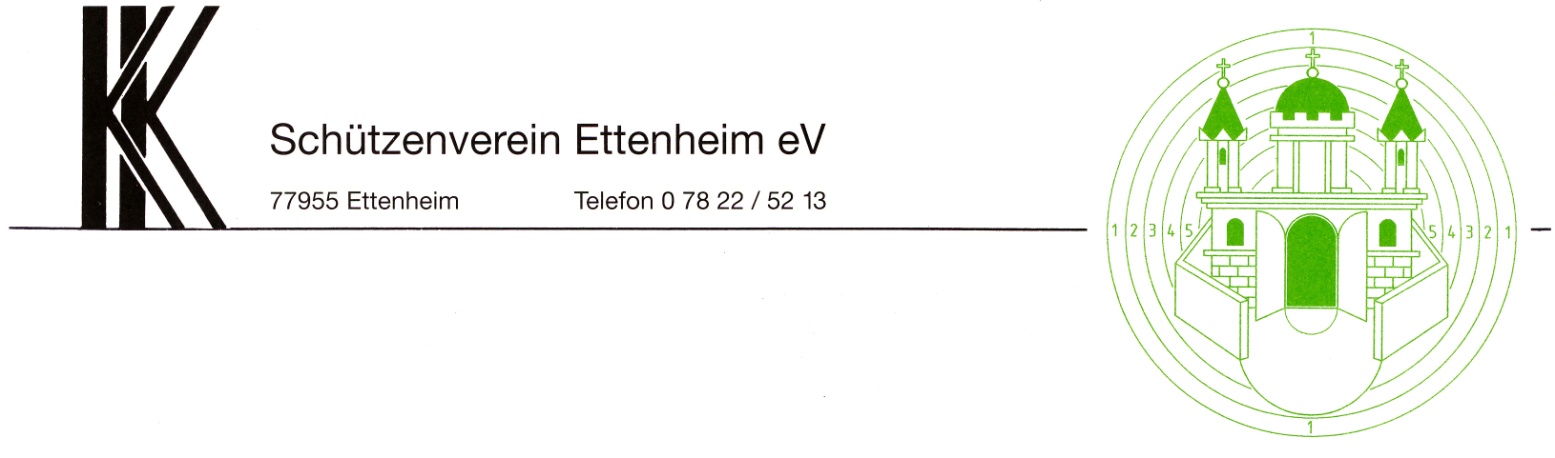 BeitrittserklärungHiermit trete ich dem KK-Schützenverein Ettenheim e.V. bei und erkenne die Satzung des Vereins an.Vorname:	     	Name:	     	.....................................................		.....................................................Straße: 	     	Haus-Nr.:	     	.....................................................		.....................................................PLZ: 	     	Ort:	     	.....................................................		.....................................................E-Mail: 	     	Tel.: 	     	.....................................................		.....................................................Handy: 	     	.....................................................Geburts-	     	Unterschrift:	     datum:	..................................	(bei Minderjährigen	.....................................................		gesetzlicher Vertreter)	Die Erklärung zum Datenschutz siehe Rückseite (bzw. Anlage).Einzugsermächtigung für den Mitgliedsbeitrag (SEPA-Lastschriftmandat):Ich ermächtige den KK-Schützenverein Ettenheim e.V. den Jahresbeitrag von meinem Konto mittels Lastschrift einzuziehen. Zugleich weise ich mein Kreditinstitut an, die vom Verein gezogene Lastschrift einzulösen.Hinweis: Ich kann innerhalb von 8 Wochen, beginnend mit dem Belastungsdatum, die Erstattung des belasteten Betrages verlangen. Es gelten die mit meinem Kreditinstitut vereinbarten Bedingungen.Zahlungsart: wiederkehrende ZahlungZahlungspflichtiger:      	.............................................................................................................................IBAN:	     	.................................................................................................................................................................Kontoinhaber: 	     			.....................................................................................................	Ort:      			Datum:      ...............................................................		.....................................Unterschrift des Verfügungsberechtigten:					...............................................................................................................Zahlungsempfänger:  KK-Schützenverein Ettenheim e.V., Im Osterbach 35, 77955 EttenheimGläubiger-Identifikationsnummer:  DE41ZZZ00000304781Mandatsreferenz-Nr.:		(wird vom Verein ausgefüllt)P.S.Der Austritt muß schriftlich bis zum 30.11. des Jahres erfolgen, damit die Löschung beim Verband erfolgen kann.	Geht die Kündigung später ein, ist für das Folgejahr der Mitgliedsbeitrag noch einmal fällig. Einwilligungserklärung
zur Veröffentlichung und Weitergabe personenbezogener DatenDer für die Veröffentlichung verantwortliche Vereinsvorstand ist verpflichtet, alle Maßnahmen zur Gewährleistung des Datenschutzes zu ergreifen, die durch die Umstände geboten erscheinen. Angesichts der besonderen Eigenschaften von Online-Verfahren (insbesondere Internet), kann dieser den Datenschutz jedoch nicht umfassend garantieren. Als Vereinsmitglied nehme ich die Risiken für eine Persönlichkeitsverletzung zur Kenntnis und mir ist bewusst, dass die personenbezogenen Daten auch in Staaten abrufbar sind, die keine mit der Bundesrepublik Deutschland vergleichbaren Datenschutzbestimmungen kennen.Darüber hinaus ist nicht garantiert dass:die Daten vertraulich bleiben,die inhaltliche Richtigkeit fortbesteht,die Daten nicht verändert werden können.Als Vereinsmitglied kann ich meine Einwilligung jederzeit zurückziehen. Ich bestätige, das Vorstehende zur Kenntnis genommen zu haben und erlaubt dem Verein folgende Daten online auf der Internetseite des Vereins www.schuetzenverein-ettenheim.dezu veröffentlichen sowie zu vereinsinternen Zwecken und zur Organisation des Sportbetriebs sowie der Mitgliedermeldung an die übergeordneten Verbände weiterzugeben, sowie sie in einer EDV-gestützten Mitgliederverwaltungssoftware zu speichern, zu verarbeiten und zu nutzen:Allgemeine Daten	Spezielle Daten☒  Vorname	☒  Anschrift☒  Nachname	☒  Telefonnummer☒Geburtsdatum	☒  Mobilnummer☒Eintrittsdatum	☒  E-Mail Adresse☒Bilder	☒  Lizenzen/Waffenbesitz☒  Mannschaftsgruppe 	☒WettkampfklassenDarüber hinaus ist mir bewusst, dass meine Daten aufgrund meiner Mitgliedschaft imDeutschen Schützenbund über dessen Untergliederungen SBSV Offenburg, SK Geroldseck-Kinzigtal und Klein-Kaliber-Schützenverein Ettenheim e.V.  an diese weitergegeben werden und zur Organisation des Verbands- und Sportbetriebes verarbeitet werden. Auch dort werden bei entsprechenden Anlässen (sportliche Erfolge, ehrenamtliche Tätigkeit, etc.) gegebenenfalls Daten inklusive Bilder von mir in Printmedien und online-Medien (www.dsb.de; www.facebook.com/DeutscherSchuetzenbund/; https://twitter.com/DSB_de; www.instagram.com/deutscherschuetzenbund/; www.youtube.com/channel/UCWmiAgUBnNiloiGBey8cRhg)und diverse Zeitungen veröffentlicht.Diese Verarbeitung kann auch im Rahmen einer Auftragsdatenverarbeitung erfolgen.Ich bestätige, die Regelungen zum Datenschutz zur Kenntnis genommen zu haben und erkläre mich einverstanden.Ort und Datum:      Unterschrift: __________________________________________________ 
(Bei Minderjährigen Unterschrift eines Erziehungsberechtigten)